ROZVAHAROZVAHA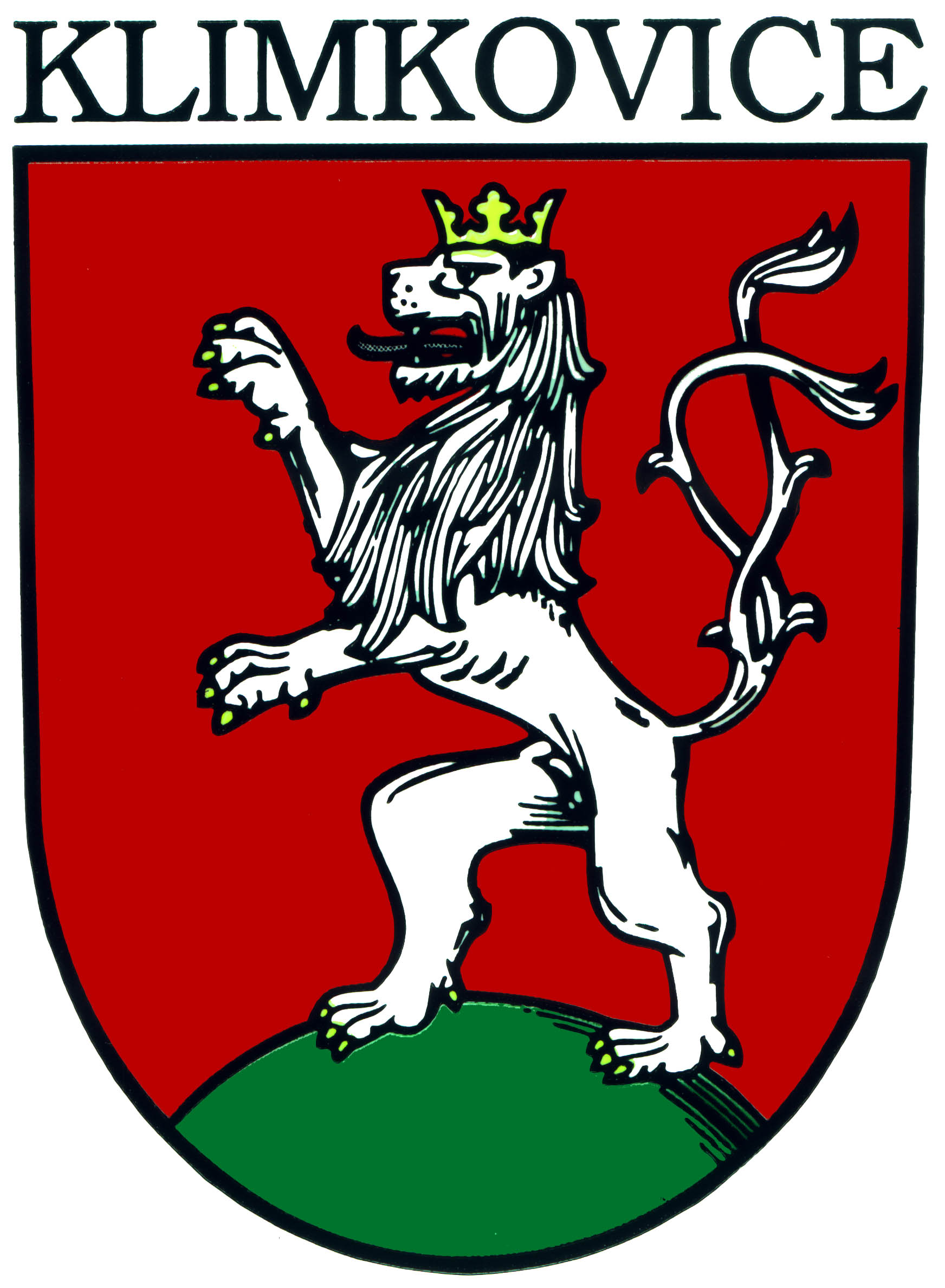 územní samosprávné celky, svazky obcí, regionální rady regionu soudržnostiúzemní samosprávné celky, svazky obcí, regionální rady regionu soudržnosti(v Kč, s přesností na dvě desetinná místa)(v Kč, s přesností na dvě desetinná místa)Období:12 / 2019IČO:00298051Název:Město Klimkovice ObdobíObdobíObdobíObdobíČísloSyntetickýBěžnéMinulépoložkyNázev položkyúčetBruttoKorekceNettoAKTIVA CELKEM694 147 974,75 131 004 882,59 563 143 092,16 488 700 563,23 A.A.Stálá aktiva592 428 547,84 130 569 554,64 461 858 993,20 423 540 908,55 I.I.Dlouhodobý nehmotný majetek3 125 697,87 1 246 189,87 1 879 508,00 2 058 896,00 1.1.1.Nehmotné výsledky výzkumu a vývoje0122.2.2.Software0133.3.3.Ocenitelná práva014198 440,00 29 772,00 168 668,00 175 284,00 4.4.4.Povolenky na emise a preferenční limity0155.5.5.Drobný dlouhodobý nehmotný majetek018759 540,87 759 540,87 6.6.6.Ostatní dlouhodobý nehmotný majetek0192 167 717,00 456 877,00 1 710 840,00 1 883 612,00 7.7.7.Nedokončený dlouhodobý nehmotný majetek0418.8.8.Poskytnuté zálohy na dlouhodobý nehmotný majetek0519.9.9.Dlouhodobý nehmotný majetek určení k prodeji035II.II.Dlouhodobý hmotný majetek589 239 266,97 129 323 364,77 459 915 902,20 421 320 464,55 1.1.1.Pozemky03184 516 976,73 84 516 976,73 69 840 067,33 2.2.2.Kulturní předměty0321 370 366,76 1 370 366,76 1 141 426,40 3.3.3.Stavby021428 088 929,09 112 010 303,43 316 078 625,66 327 130 378,64 4.4.4.Samostatné hmotné movité věci a soubory hmotných movitých věcí02220 429 477,98 7 564 646,36 12 864 831,62 13 298 782,61 5.5.5.Pěstitelské celky trvalých porostů0256.6.6.Drobný dlouhodobý hmotný majetek0289 748 414,98 9 748 414,98 7.7.7.Ostatní dlouhodobý hmotný majetek0298.8.8.Nedokončený dlouhodobý hmotný majetek04244 452 301,43 44 452 301,43 9 909 809,57 9.9.9.Poskytnuté zálohy na dlouhodobý hmotný majetek052632 800,00 632 800,00 10.10.10.Dlouhodobý hmotný majetek určený k prodeji036III.III.Dlouhodobý finanční majetek1.1.1.Majetkové účasti v osobách s rozhodujícím vlivem0612.2.2.Majetkové účasti v osobách s podstatným vlivem0623.3.3.Dluhové cenné papíry držené do splatnosti0634.4.4.Dlouhodobé půjčky0675.5.5.Termínované vklady dlouhodobé0686.6.6.Ostatní dlouhodobý finanční majetek0697.7.7.Pořizovaný dlouhodobý finanční majetek0438.8.8.Poskytnuté zálohy na dlouhodobý finanční majetek053IV.IV.Dlouhodobé pohledávky63 583,00 63 583,00 161 548,00 1.1.1.Poskytnuté návratné finanční výpomoci dlouhodobé4629 720,00 9 720,00 34 920,00 2.2.2.Dlouhodobé pohledávky z postoupených úvěrů4643.3.3.Dlouhodobé poskytnuté zálohy4652 000,00 2 000,00 2 000,00 4.4.4.Dlouhodobé pohledávky z ručení4665.5.5.Ostatní dlouhodobé pohledávky46951 863,00 51 863,00 124 628,00 6.6.6.Dlouhodobé poskytnuté zálohy na transfery471B.B.Oběžná aktiva101 719 426,91 435 327,95 101 284 098,96 65 159 654,68 I.I.Zásoby183 057,18 183 057,18 313 019,38 1.1.1.Pořízení materiálu1112.2.2.Materiál na skladě112117 674,00 3.3.3.Materiál na cestě1194.4.4.Nedokončená výroba1215.5.5.Polotovary vlastní výroby1226.6.6.Výrobky1237.7.7.Pořízení zboží1318.8.8.Zboží na skladě132183 057,18 183 057,18 195 345,38 9.9.9.Zboží na cestě13810.10.10.Ostatní zásoby139II.II.Krátkodobé pohledávky27 445 292,55 435 327,95 27 009 964,60 11 126 231,85 1.1.1.Odběratelé3111 537 723,61 337 884,45 1 199 839,16 1 069 490,63 2.2.2.Směnky k inkasu3123.3.3.Pohledávky za eskontované cenné papíry3134.4.4.Krátkodobé poskytnuté zálohy3142 190 569,90 2 190 569,90 1 955 034,92 5.5.5.Jiné pohledávky z hlavní činnosti31556 697,00 15 037,10 41 659,90 33 983,00 6.6.6.Poskytnuté návratné finanční výpomoci krátkodobé3167.7.7.Krátkodobé pohledávky z postoupených úvěrů3178.8.8.Pohledávky z přerozdělených daní3199.9.9.Pohledávky za zaměstnanci3352 000,00 10.10.10.Sociální zabezpečení33611.11.11.Zdravotní pojištění33712.12.12.Důchodové spoření33813.13.13.Daň z příjmů34114.14.14.Ostatní daně, poplatky a jiná obdobná peněžitá plnění34215.15.15.Daň z přidané hodnoty34316.16.16.Pohledávky za osobami mimo vybrané vládní instituce34417.17.17.Pohledávky za vybranými ústředními vládními institucemi34618.18.18.Pohledávky za vybranými místními vládními institucemi3481 500,00 1 500,00 3 000,00 23.23.23.Krátkodobé pohledávky z ručení36124.24.24.Pevné termínové operace a opce36325.25.25.Pohledávky z neukončených finančních operací36926.26.26.Pohledávky z finančního zajištění36527.27.27.Pohledávky z vydaných dluhopisů36728.28.28.Krátkodobé poskytnuté zálohy na transfery373249 288,00 249 288,00 179 055,00 29.29.29.Krátkodobé zprostředkování transferů37530.30.30.Náklady příštích období38131.31.31.Příjmy příštích období385481 442,48 481 442,48 478 712,75 32.32.32.Dohadné účty aktivní38822 712 503,21 22 712 503,21 7 210 524,36 33.33.33.Ostatní krátkodobé pohledávky377215 568,35 82 406,40 133 161,95 194 431,19 III.III.Krátkodobý finanční majetek74 091 077,18 74 091 077,18 53 720 403,45 1.1.1.Majetkové cenné papíry k obchodování2512.2.2.Dluhové cenné papíry k obchodování2533.3.3.Jiné cenné papíry2564.4.4.Termínované vklady krátkodobé2445.5.5.Jiné běžné účty2459.9.9.Běžný účet24111.11.11.Základní běžný účet územních samosprávných celků23152 818 804,44 52 818 804,44 32 086 123,22 12.12.12.Běžné účty fondů územních samosprávných celků23621 224 330,74 21 224 330,74 21 617 123,23 15.15.15.Ceniny26347 942,00 47 942,00 17 157,00 16.16.16.Peníze na cestě26217.17.17.Pokladna261ČísloSyntetickýObdobíObdobípoložkyNázev položkyúčetBěžnéMinuléPASIVA CELKEM563 143 092,16 488 700 563,23 C.C.Vlastní kapitál485 145 321,59 453 982 953,47 I.I.Jmění účetní jednotky a upravující položky348 174 024,60 335 943 981,49 1.1.1.Jmění účetní jednotky401286 958 192,96 286 618 234,31 3.3.3.Transfery na pořízení dlouhodobého majetku403137 415 760,90 125 525 676,44 4.4.4.Kurzové rozdíly4055.5.5.Oceňovací rozdíly při prvotním použití metody40675 507 348,42-75 507 348,42-6.6.6.Jiné oceňovací rozdíly4077.7.7.Opravy předcházejících účetních období408692 580,84-692 580,84-II.II.Fondy účetní jednotky21 276 193,74 21 741 751,23 6.6.6.Ostatní fondy41921 276 193,74 21 741 751,23 III.III.Výsledek hospodaření115 695 103,25 96 297 220,75 1.1.1.Výsledek hospodaření běžného účetního období19 397 882,50 20 865 229,50 2.2.2.Výsledek hospodaření ve schvalovacím řízení4313.3.3.Výsledek hospodaření předcházejících účetních období43296 297 220,75 75 431 991,25 D.D.Cizí zdroje77 997 770,57 34 717 609,76 I.I.Rezervy1.1.1.Rezervy441II.II.Dlouhodobé závazky70 520 220,34 26 693 565,45 1.1.1.Dlouhodobé úvěry45151 987 496,11 24 683 065,45 2.2.2.Přijaté návratné finanční výpomoci dlouhodobé45240 000,00 40 000,00 3.3.3.Dlouhodobé závazky z vydaných dluhopisů4534.4.4.Dlouhodobé přijaté zálohy4555.5.5.Dlouhodobé závazky z ručení4566.6.6.Dlouhodobé směnky k úhradě4577.7.7.Ostatní dlouhodobé závazky45910 000,00 10 000,00 8.8.8.Dlouhodobé přijaté zálohy na transfery47218 482 724,23 1 960 500,00 III.III.Krátkodobé závazky7 477 550,23 8 024 044,31 1.1.1.Krátkodobé úvěry2812.2.2.Eskontované krátkodobé dluhopisy (směnky)2823.3.3.Krátkodobé závazky z vydaných dluhopisů2834.4.4.Jiné krátkodobé půjčky2895.5.5.Dodavatelé3211 094 503,99 1 291 754,21 6.6.6.Směnky k úhradě3227.7.7.Krátkodobé přijaté zálohy324644 646,02 655 682,92 8.8.8.Závazky z dělené správy3259.9.9.Přijaté návratné finanční výpomoci krátkodobé32610.10.10.Zaměstnanci331759 103,00 716 870,00 11.11.11.Jiné závazky vůči zaměstnancům33312.12.12.Sociální zabezpečení336278 230,00 263 777,00 13.13.13.Zdravotní pojištění337129 316,00 121 375,00 14.14.14.Důchodové spoření33815.15.15.Daň z příjmů34116.16.16.Ostatní daně, poplatky a jiná obdobná peněžitá plnění342130 954,00 122 246,00 17.17.17.Daň z přidané hodnoty343207 761,00 201 405,00 18.18.18.Závazky k osobám mimo vybrané vládní instituce34519.19.19.Závazky k vybraným ústředním vládním institucím347114 742,21 177 752,49 20.20.20.Závazky k vybraným místním vládním institucím349201 536,00 27.27.27.Krátkodobé závazky z ručení36228.28.28.Pevné termínové operace a opce36329.29.29.Závazky z neukončených finančních operací36430.30.30.Závazky z finančního zajištění36631.31.31.Závazky z upsaných nesplacených cenných papírů a podílů36832.32.32.Krátkodobé přijaté zálohy na transfery374100 000,00 33.33.33.Krátkodobé zprostředkování transferů37535.35.35.Výdaje příštích období3831 145 113,92 961 372,61 36.36.36.Výnosy příštích období38437.37.37.Dohadné účty pasivní3892 834 713,00 3 212 104,00 38.38.38.Ostatní krátkodobé závazky37838 467,09 98 169,08 * Konec sestavy *VÝKAZ ZISKU A ZTRÁTYVÝKAZ ZISKU A ZTRÁTYúzemní samosprávné celky, svazky obcí, regionální rady regionu soudržnostiúzemní samosprávné celky, svazky obcí, regionální rady regionu soudržnosti(v Kč, s přesností na dvě desetinná místa)(v Kč, s přesností na dvě desetinná místa)Období:12 / 2019IČO:00298051Název:Město Klimkovice ČísloSyntetickýBěžné obdobíBěžné obdobíMinulé obdobíMinulé obdobípoložkyNázev položkyúčetHlavní činnostHospodářská činnostHlavní činnostHospodářská činnost1234A.A.Náklady celkem73 443 678,83 71 051 291,22 I.I.Náklady z činnosti53 430 297,60 54 763 750,42 1.1.1.Spotřeba materiálu5011 786 120,11 1 552 791,84 2.2.2.Spotřeba energie5022 937 375,12 2 701 259,68 3.3.3.Spotřeba jiných neskladovatelných dodávek5034.4.4.Prodané zboží50456 193,17 61 291,01 5.5.5.Aktivace dlouhodobého majetku506228 909,36-6.6.6.Aktivace oběžného majetku5077.7.7.Změna stavu zásob vlastní výroby50831 900,11-8.8.8.Opravy a udržování5114 225 960,16 5 410 420,77 9.9.9.Cestovné51248 656,00 50 783,00 10.10.10.Náklady na reprezentaci513360 910,39 319 086,52 11.11.11.Aktivace vnitroorganizačních služeb51612.12.12.Ostatní služby51815 559 785,74 18 510 875,29 13.13.13.Mzdové náklady52113 437 671,00 12 035 043,00 14.14.14.Zákonné sociální pojištění5244 019 804,00 3 671 477,00 15.15.15.Jiné sociální pojištění52544 553,00 39 595,00 16.16.16.Zákonné sociální náklady527146 142,02 129 547,00 17.17.17.Jiné sociální náklady528559 846,00 306 930,00 18.18.18.Daň silniční53119.19.19.Daň z nemovitostí53220.20.20.Jiné daně a poplatky53826 672,00 21 909,78 22.22.22.Smluvní pokuty a úroky z prodlení541499,00 23.23.23.Jiné pokuty a penále5422 817,16 24.24.24.Dary a jiná bezúplatná předání54352 452,92 32 675,00 25.25.25.Prodaný materiál54426.26.26.Manka a škody54717 722,00 27.27.27.Tvorba fondů5483 024,43-28.28.28.Odpisy dlouhodobého majetku5518 805 560,00 8 643 214,65 29.29.29.Prodaný dlouhodobý nehmotný majetek55230.30.30.Prodaný dlouhodobý hmotný majetek55331.31.31.Prodané pozemky554272 574,40 32.32.32.Tvorba a zúčtování rezerv55533.33.33.Tvorba a zúčtování opravných položek556149 306,39 98 401,53 34.34.34.Náklady z vyřazených pohledávek55751 892,00 35.35.35.Náklady z drobného dlouhodobého majetku558807 820,42 302 855,11 36.36.36.Ostatní náklady z činnosti549616 364,79 583 027,95 II.II.Finanční náklady251 661,23 283 218,20 1.1.1.Prodané cenné papíry a podíly5612.2.2.Úroky562250 984,00 283 218,20 3.3.3.Kurzové ztráty563677,23 4.4.4.Náklady z přecenění reálnou hodnotou5645.5.5.Ostatní finanční náklady569III.III.Náklady na transfery14 355 080,00 12 594 962,60 2.2.2.Náklady vybraných místních vládních institucí na transfery57214 355 080,00 12 594 962,60 V.V.Daň z příjmů5 406 640,00 3 409 360,00 1.1.1.Daň z příjmů5915 406 640,00 3 409 360,00 2.2.2.Dodatečné odvody daně z příjmů595B.B.Výnosy celkem92 841 561,33 91 916 520,72 I.I.Výnosy z činnosti15 155 945,29 16 670 795,10 1.1.1.Výnosy z prodeje vlastních výrobků6012.2.2.Výnosy z prodeje služeb6028 960 063,89 9 214 977,48 3.3.3.Výnosy z pronájmu6032 582 840,40 2 660 615,82 4.4.4.Výnosy z prodaného zboží60456 193,35 58 284,47 5.5.5.Výnosy ze správních poplatků605124 380,00 108 180,00 6.6.6.Výnosy z místních poplatků6061 124 217,00 1 155 318,00 8.8.8.Jiné výnosy z vlastních výkonů609734 045,15 569 884,50 9.9.9.Smluvní pokuty a úroky z prodlení6411 170,48 8 274,01 10.10.10.Jiné pokuty a penále64225 000,00 22 000,00 11.11.11.Výnosy z vyřazených pohledávek6435 553,02 23 855,87 12.12.12.Výnosy z prodeje materiálu64414 124,00 11 137,00 13.13.13.Výnosy z prodeje dlouhodobého nehmotného majetku64514.14.14.Výnosy z prodeje dlouhodobého hmotného majetku kromě pozemků64623 500,00 15.15.15.Výnosy z prodeje pozemků6471 869 700,00 16.16.16.Čerpání fondů648522 280,00 17.17.17.Ostatní výnosy z činnosti649982 578,00 968 567,95 II.II.Finanční výnosy7 389,22 6 963,03 1.1.1.Výnosy z prodeje cenných papírů a podílů6612.2.2.Úroky6627 383,05 6 961,92 3.3.3.Kurzové zisky6634.4.4.Výnosy z přecenění reálnou hodnotou6645.5.5.Výnosy z dlouhodobého finančního majetku6656.6.6.Ostatní finanční výnosy6696,17 1,11 IV.IV.Výnosy z transferů4 795 415,68 6 408 396,57 2.2.2.Výnosy vybraných místních vládních institucí z transferů6724 795 415,68 6 408 396,57 V.V.Výnosy ze sdílených daní a poplatků72 882 811,14 68 830 366,02 1.1.1.Výnosy ze sdílené daně z příjmů fyzických osob68118 336 217,37 16 048 132,07 2.2.2.Výnosy ze sdílené daně z příjmů právnických osob68219 399 572,21 18 042 171,92 3.3.3.Výnosy ze sdílené daně z přidané hodnoty68431 493 187,14 29 774 967,79 4.4.4.Výnosy ze sdílených spotřebních daní6855.5.5.Výnosy ze sdílených majetkových daní6863 276 345,91 4 478 947,02 6.6.6.Výnosy z ostatních sdílených daní a poplatků688377 488,51 486 147,22 C.C.Výsledek hospodaření1.1.1.Výsledek hospodaření před zdaněním24 804 522,50 24 274 589,50 2.2.2.Výsledek hospodaření běžného účetního období19 397 882,50 20 865 229,50 * Konec sestavy *PŘÍLOHAPŘÍLOHAúzemní samosprávné celky, svazky obcí, regionální radyúzemní samosprávné celky, svazky obcí, regionální rady(v Kč, s přesností na dvě desetinná místa)(v Kč, s přesností na dvě desetinná místa)Období:12 / 2019IČO:00298051Název:Město Klimkovice A.1.Informace podle § 7 odst. 3 zákonaInformace podle § 7 odst. 3 zákonaInformace podle § 7 odst. 3 zákonaInformace podle § 7 odst. 3 zákonaInformace podle § 7 odst. 3 zákonaA.2.Informace podle § 7 odst. 4 zákonaInformace podle § 7 odst. 4 zákonaInformace podle § 7 odst. 4 zákonaInformace podle § 7 odst. 4 zákonaInformace podle § 7 odst. 4 zákonaA.3.Informace podle § 7 odst. 5 zákonaInformace podle § 7 odst. 5 zákonaInformace podle § 7 odst. 5 zákonaInformace podle § 7 odst. 5 zákonaInformace podle § 7 odst. 5 zákonaA.4.Informace podle § 7 odst. 5 zákona o stavu účtů v knize podrozvahových účtůInformace podle § 7 odst. 5 zákona o stavu účtů v knize podrozvahových účtůInformace podle § 7 odst. 5 zákona o stavu účtů v knize podrozvahových účtůInformace podle § 7 odst. 5 zákona o stavu účtů v knize podrozvahových účtůInformace podle § 7 odst. 5 zákona o stavu účtů v knize podrozvahových účtůČísloPodrozvahovýPodrozvahovýÚČETNÍ OBDOBÍÚČETNÍ OBDOBÍpoložkyNázev položkyNázev položkyúčetBĚŽNÉMINULÉP.I.Majetek a závazky účetní jednotky115 456 290,25 109 474 929,42 1.Jiný drobný dlouhodobý nehmotný majetek901273 585,98 265 300,49 2.Jiný drobný dlouhodobý hmotný majetek9021 550 172,03 1 453 647,26 3.Vyřazené pohledávky905421 588,50 427 141,52 4.Vyřazené závazky9065.Ostatní majetek909113 210 943,74 107 328 840,15 P.II.Krátkodobé podmíněné pohledávky z transferů a krátkodobé podmíněné závazky z transferů1.Krátkodobé podmíněné pohledávky z předfinancování transferů9112.Krátkodobé podmíněné závazky z předfinancování transferů9123.Krátkodobé podmíněné pohledávky ze zahraničních transferů9134.Krátkodobé podmíněné závazky ze zahraničních transferů9145.Ostatní krátkodobé podmíněné pohledávky z transferů9156.Ostatní krátkodobé podmíněné závazky z transferů916P.III.Podmíněné pohledávky z důvodu užívání majetku jinou osobou1.Krátkodobé podmíněné pohledávky z důvodu úplatného užívání majetku jinou osobou9212.Dlouhodobé podmíněné pohledávky z důvodu úplatného užívání majetku jinou osobou9223.Krátkodobé podmíněné pohledávky z důvodu užívání majetku jinou osobou na základě smlouvy o výpůjčce9234.Dlouhodobé podmíněné pohledávky z důvodu užívání majetku jinou osobou na základě smlouvy o výpůjčce9245.Krátkodobé podmíněné pohledávky z důvodu užívání majetku jinou osobou z jiných důvodů9256.Dlouhodobé podmíněné pohledávky z důvodu užívání majetku jinou osobou z jiných důvodů926P.IV.Další podmíněné pohledávky1.Krátkodobé podmíněné pohledávky ze smluv o prodeji dlouhodobého majetku9312.Dlouhodobé podmíněné pohledávky ze smluv o prodeji dlouhodobého majetku9323.Krátkodobé podmíněné pohledávky z jiných smluv9334.Dlouhodobé podmíněné pohledávky z jiných smluv9345.Krátkodobé podmíněné pohledávky ze sdílených daní9396.Dlouhodobé podmíněné pohledávky ze sdílených daní9417.Krátkodobé podmíněné pohledávky ze vztahu k jiným zdrojům9428.Dlouhodobé podmíněné pohledávky ze vztahu k jiným zdrojům9439.Krátkodobé podmíněné úhrady pohledávek z přijatých zajištění94410.Dlouhodobé podmíněné úhrady pohledávek z přijatých zajištění94511.Krátkodobé podmíněné pohledávky ze soudních sporů, správních řízení a jiných řízení94712.Dlouhodobé podmíněné pohledávky ze soudních sporů, správních řízení a jiných řízení948P.V.Dlouhodobé podmíněné pohledávky z transferů a dlouhodobé podmíněné závazky z transferů17 831 469,44 17 419 279,44 1.Dlouhodobé podmíněné pohledávky z předfinancování transferů9512.Dlouhodobé podmíněné závazky z předfinancování transferů9523.Dlouhodobé podmíněné pohledávky ze zahraničních transferů9534.Dlouhodobé podmíněné závazky ze zahraničních transferů9545.Ostatní dlouhodobé podmíněné pohledávky z transferů95516 848 334,44 16 848 334,44 6.Ostatní dlouhodobé podmíněné závazky z transferů956983 135,00 570 945,00 P.VI.Podmíněné závazky z důvodu užívání cizího majetku73 600,00 73 600,00 1.Krátkodobé podmíněné závazky z operativního leasingu9612.Dlouhodobé podmíněné závazky z operativního leasingu9623.Krátkodobé podmíněné závazky z finančního leasingu9634.Dlouhodobé podmíněné závazky z finančního leasingu9645.Krátkodobé podmíněné závazky z důvodu užívání cizího majetku na základě smlouvy o výpůjčce9656.Dlouhodobé podmíněné závazky z důvodu užívání cizího majetku na základě smlouvy o výpůjčce9667.Krátkodobé podmíněné závazky z důvodu užívání cizího majetku nebo jeho převzetí z jiných důvodů9678.Dlouhodobé podmíněné závazky z důvodu užívání cizího majetku nebo jeho převzetí z jiných důvodů96873 600,00 73 600,00 P.VII.Další podmíněné závazky1.Krátkodobé podmíněné závazky ze smluv o pořízení dlouhodobého majetku9712.Dlouhodobé podmíněné závazky ze smluv o pořízení dlouhodobého majetku9723.Krátkodobé podmíněné závazky z jiných smluv9734.Dlouhodobé podmíněné závazky z jiných smluv9745.Krátkodobé podmíněné závazky z přijatého kolaterálu9756.Dlouhodobé podmíněné závazky z přijatého kolaterálu9767.Krátkodobé podmíněné závazky vyplývající z práv.předp.a další činn.moci zákonod.,výkon. nebo soudní9788.Dlouhodobé podmíněné závazky vyplývající z práv.předp.a další činn.moci zákonod.,výkon. nebo soudní9799.Krátkodobé podmíněné závazky z poskytnutých garancí jednorázových98110.Dlouhodobé podmíněné závazky z poskytnutých garancí jednorázových98211.Krátkodobé podmíněné závazky z poskytnutých garancí ostatních98312.Dlouhodobé podmíněné závazky z poskytnutých garancí ostatních98413.Krátkodobé podmíněné závazky ze soudních sporů, správních řízení a jiných řízení98514.Dlouhodobé podmíněné závazky ze soudních sporů, správních řízení a jiných řízení986P.VIII.Ostatní podmíněná aktiva a ostatní podmíněná pasiva a vyrovnávací účty57 600,00 57 600,00 1.Ostatní krátkodobá podmíněná aktiva9912.Ostatní dlouhodobá podmíněná aktiva99257 600,00 57 600,00 3.Ostatní krátkodobá podmíněná pasiva9934.Ostatní dlouhodobá podmíněná pasiva9945.Vyrovnávací účet k podrozvahovým účtům999131 305 489,69 125 736 318,86 A.5.Informace podle § 18 odst. 3 písm. b) zákonaA.6.Informace podle § 19 odst. 6 zákonaB.1.Informace podle § 66 odst. 6B.2.Informace podle § 66 odst. 8B.3.Informace podle § 68 odst. 3C.Doplňující informace k položkám rozvahy "C.I.1 Jmění účetní jednotky" a "C.I.3. Transfery na pořízení dlouhodobého majetku"Doplňující informace k položkám rozvahy "C.I.1 Jmění účetní jednotky" a "C.I.3. Transfery na pořízení dlouhodobého majetku"Doplňující informace k položkám rozvahy "C.I.1 Jmění účetní jednotky" a "C.I.3. Transfery na pořízení dlouhodobého majetku"Doplňující informace k položkám rozvahy "C.I.1 Jmění účetní jednotky" a "C.I.3. Transfery na pořízení dlouhodobého majetku"ČísloČísloÚČETNÍ OBDOBÍÚČETNÍ OBDOBÍpoložkypoložkyNázev položkyBĚŽNÉMINULÉC.1.Zvýšení stavu transferů na pořízení dlouhodobého majetku za běžné účetní období16 131 196,71 3 739 658,56 C.2.Snížení stavu transferů na pořízení dlouhodobého majetku ve věcné a časové souvislosti2 872 251,81 2 854 772,75 D.1.Počet jednotlivých věcí a souborů majetku nebo seznam tohoto majetkuD.2.Celková výměra lesních pozemků s lesním porostemCelková výměra lesních pozemků s lesním porostemCelková výměra lesních pozemků s lesním porostemD.3.Výše ocenění celkové výměry lesních pozemků s lesním porostem ve výši 57 Kč/m2Výše ocenění celkové výměry lesních pozemků s lesním porostem ve výši 57 Kč/m2Výše ocenění celkové výměry lesních pozemků s lesním porostem ve výši 57 Kč/m2D.4.Výměra lesních pozemků s lesním porostem oceněných jiným způsobemVýměra lesních pozemků s lesním porostem oceněných jiným způsobemVýměra lesních pozemků s lesním porostem oceněných jiným způsobemD.5.Výše ocenění lesních pozemků s lesním porostem oceněných jiným způsobemVýše ocenění lesních pozemků s lesním porostem oceněných jiným způsobemVýše ocenění lesních pozemků s lesním porostem oceněných jiným způsobemD.6.Průměrná výše ocenění výměry lesních pozemků s lesním porostem oceněných jiným způsobemPrůměrná výše ocenění výměry lesních pozemků s lesním porostem oceněných jiným způsobemPrůměrná výše ocenění výměry lesních pozemků s lesním porostem oceněných jiným způsobemD.7.Komentář k ocenění lesních pozemků jiným způsobemKomentář k ocenění lesních pozemků jiným způsobemKomentář k ocenění lesních pozemků jiným způsobemE.1.Doplňující informace k položkám rozvahyDoplňující informace k položkám rozvahyDoplňující informace k položkám rozvahyK položceK položceDoplňující informaceČástkaE.2.Doplňující informace k položkám výkazu zisku a ztrátyDoplňující informace k položkám výkazu zisku a ztrátyDoplňující informace k položkám výkazu zisku a ztrátyK položceK položceDoplňující informaceČástkaE.3.Doplňující informace k položkám přehledu o peněžních tocíchDoplňující informace k položkám přehledu o peněžních tocíchDoplňující informace k položkám přehledu o peněžních tocíchK položceK položceDoplňující informaceČástkaE.4.Doplňující informace k položkám přehledu o změnách vlastního kapitáluDoplňující informace k položkám přehledu o změnách vlastního kapitáluDoplňující informace k položkám přehledu o změnách vlastního kapitáluK položceK položceDoplňující informaceČástkaF.Doplňující informace k fondům účetní jednotkyDoplňující informace k fondům účetní jednotkyOstatní fondy - územní samosprávné celky, svazky obcí, regionální rady regionů soudržnostiOstatní fondy - územní samosprávné celky, svazky obcí, regionální rady regionů soudržnostiPoložkaPoložkaČísloNázevBĚŽNÉ ÚČETNÍ OBDOBÍG.I.Počáteční stav fondu k 1.1.21 741 751,23 G.II.Tvorba fondu4 780 638,00 1.Přebytky hospodaření z minulých let4 780 638,00 2.Příjmy běžného roku, které nejsou určeny k využití v běžném roce3.Převody prostředků z rozpočtu během roku do účelových peněžních fondů4.Ostatní tvorba fonduG.III.Čerpání fondu5 246 195,49 G.IV.Konečný stav fondu21 276 193,74 G.Doplňující informace k položce "A.II.3. Stavby" výkazu rozvahyDoplňující informace k položce "A.II.3. Stavby" výkazu rozvahyDoplňující informace k položce "A.II.3. Stavby" výkazu rozvahyDoplňující informace k položce "A.II.3. Stavby" výkazu rozvahyDoplňující informace k položce "A.II.3. Stavby" výkazu rozvahyÚČETNÍ OBDOBÍÚČETNÍ OBDOBÍÚČETNÍ OBDOBÍÚČETNÍ OBDOBÍČísloBĚŽNÉMINULÉpoložkyNázev položkyBRUTTOKOREKCENETTOG.Stavby428 088 929,09 112 010 303,43 316 078 625,66 327 130 378,64 G.1.Bytové domy a bytové jednotky7 820 200,82 2 086 010,00 5 734 190,82 5 745 173,82 G.2.Budovy pro služby obyvatelstvu75 452 983,51 33 892 064,00 41 560 919,51 47 191 984,95 G.3.Jiné nebytové domy a nebytové jednotky10 582 531,87 3 245 876,00 7 336 655,87 7 573 975,87 G.4.Komunikace a veřejné osvětlení136 221 203,05 36 677 584,03 99 543 619,02 101 197 379,56 G.5.Jiné inženýrské sítě188 284 649,35 32 808 073,60 155 476 575,75 158 681 586,75 G.6.Ostatní stavby9 727 360,49 3 300 695,80 6 426 664,69 6 740 277,69 H.Doplňující informace k položce "A.II.1. Pozemky" výkazu rozvahyDoplňující informace k položce "A.II.1. Pozemky" výkazu rozvahyDoplňující informace k položce "A.II.1. Pozemky" výkazu rozvahyDoplňující informace k položce "A.II.1. Pozemky" výkazu rozvahyDoplňující informace k položce "A.II.1. Pozemky" výkazu rozvahyÚČETNÍ OBDOBÍÚČETNÍ OBDOBÍÚČETNÍ OBDOBÍÚČETNÍ OBDOBÍČísloBĚŽNÉMINULÉpoložkyNázev položkyBRUTTOKOREKCENETTOH.Pozemky84 516 976,73 84 516 976,73 69 840 067,33 H.1.Stavební pozemky509 222,62 509 222,62 509 222,62 H.2.Lesní pozemky802 575,07 802 575,07 802 575,07 H.3.Zahrady, pastviny, louky, rybníky33 303 914,19 33 303 914,19 23 602 289,21 H.4.Zastavěná plocha5 155 913,20 5 155 913,20 5 079 683,20 H.5.Ostatní pozemky44 745 351,65 44 745 351,65 39 846 297,23 I. Doplňující informace k položce "A.II.4. Náklady z přecenění reálnou hodnotou" výkazu zisku a ztrátyI. Doplňující informace k položce "A.II.4. Náklady z přecenění reálnou hodnotou" výkazu zisku a ztrátyI. Doplňující informace k položce "A.II.4. Náklady z přecenění reálnou hodnotou" výkazu zisku a ztrátyI. Doplňující informace k položce "A.II.4. Náklady z přecenění reálnou hodnotou" výkazu zisku a ztrátyČísloÚČETNÍ OBDOBÍÚČETNÍ OBDOBÍpoložkyNázev položkyBĚŽNÉMINULÉI.Náklady z přecenění reálnou hodnotouI.1.Náklady z přecenění reálnou hodnotou majetku určeného k prodeji podle § 64I.2.Ostatní náklady z přecenění reálnou hodnotouJ. Doplňující informace k položce "B.II.4. Výnosy z přecenění reálnou hodnotou" výkazu zisku a ztrátyJ. Doplňující informace k položce "B.II.4. Výnosy z přecenění reálnou hodnotou" výkazu zisku a ztrátyJ. Doplňující informace k položce "B.II.4. Výnosy z přecenění reálnou hodnotou" výkazu zisku a ztrátyJ. Doplňující informace k položce "B.II.4. Výnosy z přecenění reálnou hodnotou" výkazu zisku a ztrátyČísloÚČETNÍ OBDOBÍÚČETNÍ OBDOBÍpoložkyNázev položkyBĚŽNÉMINULÉJ.Výnosy z přecenění reálnou hodnotouJ.1.Výnosy z přecenění reálnou hodnotou majetku určeného k prodeji podle § 64J.2.Ostatní výnosy z přecenění reálnou hodnotou* Konec sestavy *